Základní škola logopedická a Mateřská škola logopedická 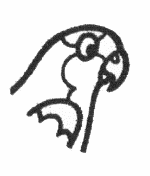 Choustníkovo Hradiště 161544 42tel. 499 392 806, 777 005 791e-mail:zslogo@specskola.czwww.specskola.czInformace k ochraně zdraví a provozu internátu 
v období do konce školního roku 2019/20 
v souladu s usnesením vlády č. 491 ze dne 30. dubna 2020Pravidla provozu pro domovy mládeže a internáty     Vstup do internátu je umožněn pouze ubytovaným žákům, nikoliv rodičům či návštěvám. Všichni žáci i zaměstnanci internátu nosí ve společných prostorách roušky.Každý žák musí mít dostatek roušek dle doporučení epidemiologů (minimálně 2 roušky na den) a starat se o jejich čistotu a desinfekci. Současně je potřeba mít sáček na uložení roušky. Ve výjimečných případech internát žákovi roušku může poskytnout, není však jeho povinností ji zajistit. Žák je povinen dodržovat stanovená hygienická pravidla; jejich opakované nedodržování, po prokazatelném upozornění zletilého žáka nebo zákonného zástupce v případě nezletilého žáka, je důvodem k ukončení ubytování žáka na internátě. Společné přesuny žáků je nutné organizovat tak, aby byl minimalizován kontakt jak mezi ubytovanými žáky, tak jednotlivci včetně zaměstnanců internátu. Při přesunech je vhodné dodržení odstupů 2 metry vždy, když je to možné (nejméně 1,5 metru). Společenské místnosti se nedoporučuje po dobu platnosti epidemiologických opatření používat. Ředitel internátu vyčlení prostor, který bude určený pro desinfekci použitých roušek a umístí na viditelné místo návod, jak postupovat při desinfekci (vyvařování) použitých roušek. Toalety musí být vybaveny tekoucí pitnou vodou, mýdlem v dávkovači, nádobou na dezinfekci a jejím dávkovačem a jednorázovými papírovými ručníky pro bezpečné osušení rukou. Nádobu na dezinfekci s dávkovačem a jednorázové papírové ubrousky pro bezpečné osušení rukou použijí žáci před vstupem do školní jídelny. Dezinfekční prostředky na ruce jsou přidělovány vychovatelům i na pokoje. Časté větrání je zásadním preventivním faktorem. Na internátě bude vymezen pokoj pro případné objevení podezření z onemocnění v průběhu provozu. Pokoj bude vybaven lůžkem, tekoucí studenou a teplou pitnou vodou, mýdlem v dávkovači, nádobou na desinfekci a jejím dávkovačem pro bezpečné osušení rukou jednorázovými papírovými ubrousky. Umístění místnosti je vhodné mimo hlavní chodby domova, aby se zamezilo setkávání s ubytovanými, kteří budou bez zdravotních obtíží. Za ochranné prostředky dýchacích cest (nos, ústa) se v celém materiálu považuje nejenom rouška, ale i ústenka, šátek, šál nebo jiné prostředky, které brání šíření kapének. Uvedené neplatí pro osoby s výjimkou z povinného zakrytí nosu a úst (mimořádná opatření Ministerstva zdravotnictví viz webové stránky www.mzcr.cz).  Pokoje Na každém pokoji může být ubytován pouze jeden žák. Návštěvy jsou zakázány. K dispozici bude nádoba s dezinfekcí a jejím dávkovačem. K osušení jednorázové papírové utěrky.  Na pokoji se nevyžaduje nošení roušky. Po sejmutí ji žák vloží do sáčku. Žák neprodleně vždy po přezutí použije dezinfekci na ruce. Doporučuje se i předchozí umytí rukou (důkladně 20 až 30 sekund vodou a tekutým mýdlem). Pro ubytované bude připraven časový rozpis pro používání společných sprch, pokud nejsou součástí pokojů. Rozpis bude nastaven tak, aby nedocházelo k shromažďování ubytovaných žáků a byla dodržována epidemiologická opatření. Při podezření na možné příznaky COVID-19 Nikdo s příznaky infekce dýchacích cest, které by mohly odpovídat známým příznakům COVID-19 (horečka, kašel, náhlá ztráta chuti a čichu, jiný příznak akutní infekce dýchacích cest), nesmí na internát vstoupit. Pokud žák vykazuje některý z možných příznaků COVID-19, je nutné umístit jej do předem připravené samostatné místnosti a kontaktovat zákonné zástupce s ohledem na okamžité vyzvednutí žáka. O podezření se informuje spádová hygienická stanice. Internát použije bezkontaktní teploměr k měření tělesné teploty. Pokud se u zaměstnance domova mládeže příznaky objeví v průběhu výkonu práce, opustí budovu domovu mládeže v nejkratším možném čase s použitím ochranných pomůcek a požadovaného odstupu. Rámcová pravidla pro stravování Pokrmy vydává personál včetně čistých příborů. Strávníci si sami jídlo a pití nenabírají a neberou si ani příbory. Do jídelny vstupují ubytovaní žáci podle stanoveného harmonogramu, který striktně dodržují. Ředitel domova rozdělí ubytované žáky do skupin v počtu kapacity jídelny tak, aby byl dodržován rozestup ve vzdálenosti 2 metry. Časový harmonogram nastaví tak, aby se žáci jednotlivých skupin v prostorách jídelny nepotkávali. Rouška se odkládá pouze při samotné konzumaci jídla a pití. Před vstupem do jídelny si každý žák umyje ruce či použije dezinfekci na ruce. Základní pravidla pro provádění úklidu Před znovuotevřením budou všechny pokoje důkladně uklizeny a vydezinfikovány. Bude uskutečněn důkladný úklidu a dezinfekce všech prostor. Zvýšení frekvence dezinfekce ploch (s důrazem na místa dotyku rukou). Pro čištění a dezinfekci se používají dezinfekční prostředky, které působí jakoukoliv virucidní aktivitou. Na etiketě je uvedená účinná koncentrace dezinfekčního prostředku a čas působení (min. EN14476 nebo DVV/RKI). Ředění dezinfekčních prostředků musí být prováděno v souladu s návodem uvedeným na etiketě dezinfekčního prostředku a po uplynutí času působení je nutné dezinfekci zopakovat. Zvýšená pozornost je věnována také dezinfekci pokojů, stolů a povrchů, jako jsou např. kliky, vodovodní baterie, klávesnice, dálkové ovládače, telefony, učební pomůcky, podlahy používaných prostor, WC apod. Po celou dobu platnosti epidemiologických opatření je zakázán suchý úklid. Zajistit dostupnost nádob na likvidaci odpadů bezpečným způsobem (vyjímatelné jednorázové pytle). Úklid a dezinfekce toalet probíhá minimálně dvakrát denně. Úklidový personál musí být informován a poučen o hygienických zásadách a o potřebě čištění a dezinfekce povrchů a předmětů. Je potřeba definovat plány úklidu a stanovit, kdo a kdy bude úklid provádět. Důkladné čištění všech místností, ve kterých se žáci, pedagogové a další pracovníci domova mládeže nacházejí, musí být prováděno nejméně jednou denně. Dezinfekce povrchů nebo předmětů, které používá zvláště velký počet lidí, musí být prováděna několikrát denně (např. kliky dveří, spínače světla, klávesnice a počítačové myši). Nutné je vyhnout se alergenním prostředkům. Odpadkové koše musí být vyprázdněny alespoň jednou denně. Osoby s rizikovými faktory Ministerstvo zdravotnictví stanovilo následující rizikové faktory: 1. Věk nad 65 let s přidruženými chronickými chorobami. 2. Chronické onemocnění plic (zahrnuje i středně závažné a závažné astma bronchiale) s dlouhodobou systémovou farmakologickou léčbou. 3. Onemocnění srdce a/nebo velkých cév s dlouhodobou systémovou farmakologickou léčbou např. hypertenze. 4. Porucha imunitního systému, např. a) při imunosupresivní léčbě (steroidy, HIV apod.), b) při protinádorové léčbě, c) po transplantaci solidních orgánů a/nebo kostní dřeně, 5. Těžká obezita (BMI nad 40 kg/m2). 6. Farmakologicky léčený diabetes mellitus. 7. Chronické onemocnění ledvin vyžadující dočasnou nebo trvalou podporu/náhradu funkce ledvin (dialýza). 8. Onemocnění jater (primární nebo sekundární). Doporučuje se, aby zaměstnanci zvážili tyto rizikové faktory, pokud se na ně vztahují, a v případě přítomnosti v budově musí věnovat zvýšenou pozornost při ochraně svého zdraví. Ředitel domova mládeže zajistí důsledné dodržování hygienických doporučení pro provoz domova mládeže a organizaci přítomnosti účastníků v domově mládeže.  Zaměstnanci, včetně zaměstnanců náležejících do rizikové skupiny, musí plnit své pracovní povinnosti. Je-li to organizačně možné, může ředitel domova mládeže zaměstnancům patřícím do rizikové skupiny, kteří přichází při výkonu práce do přímého kontaktu s větším množstvím dalších osob, umožnit na jejich žádost úpravu způsobu výkonu pracovních povinností. Není-li taková úprava pracovních povinností organizačně možná, tak by měl zaměstnanec doložit, že patří do rizikové skupiny (potvrzením od lékaře) a v návaznosti na to se lze se zaměstnancem dohodnout na poskytnutí neplaceného volna (pracovního volna bez náhrady mzdy nebo platu). Co dělat v případě, že žák patří do rizikové skupiny Do rizikové skupiny patří žák, který osobně naplňuje alespoň jeden bod (2-8) uvedený výše nebo pokud některý z bodů naplňuje jakákoliv osoba, která s ním žije ve společné domácnosti. Doporučuje se, aby zákonní zástupci nebo zletilí zvážili tyto rizikové faktory, pokud žák patří do rizikové skupiny, a rozhodli o vhodnosti ubytovaní žáka v domově mládeže s tímto vědomím. Před prvním vstupem na internát podepíše zákonný zástupce nebo zletilý písemné seznámení s vymezením rizikových skupin stanovených Ministerstvem zdravotnictví, a písemné čestné prohlášení o neexistenci příznaků virového infekčního onemocnění (např. horečka, kašel, dušnost, náhlá ztráta chuti a čichu apod.). O této povinnosti by měli být zákonní zástupci ředitelem domova mládeže předem informováni. Pokud zákonný zástupce nebo zletilý tyto dokumenty nepodepíše, nebude ubytování umožněno. Co připravit před znovuotevřením domova mládeže a internátu Ředitelka s dostatečným časovým předstihem vhodnou formou zjistí od žáků zájem o ubytování na internátě. Termín, do kterého musí žáci požádat, je stanoven do 18. 5. 2020. Před nástupem bude škola informovat žáky o: organizaci v ubytování domově mládeže, povinnosti podepsat čestné prohlášení a seznámení (viz příloha), informacích provozu domova mládeže, hygienických opatřeních a omlouvání žáků. V Choustníkově HradištiDne 1. 5. 2020Mgr. Helena DurstováŘeditelka školy